　　　　　令和2年度　臼杵市市民後見人養成講座　募集要項目的認知症や知的障がい、精神障がい等により判断能力が十分でない方の権利を守り、本人に寄り添う成年後見人等の活動に必要な基礎知識を習得し、権利擁護、地域福祉の担い手として活動できる『市民後見人・支援員』を養成することを目的に講座を行います。主催社会福祉法人臼杵市社会福祉協議会・臼杵市市民後見センター受講要件（以下①～⑥の全ての項目に該当する事を要件とする）成年後見制度及び福祉活動に理解と熱意がある方。養成講座終了後、『市民後見人・支援員』として活動する意思がある方。市内在住もしくは近い将来、市内に転居予定の方、または、市内に勤務されている25歳以上の方（令和2年5月1日時点）。原則として養成講座の全日程に参加できる方。※民法847条に定める欠格事由に該当しないこと。1.未成年者　2.家庭裁判所で免ぜられた法定代理人、保佐人、補助人3.破産者　4.被後見人に対して訴訟をし、またはした者並びにその配偶者及び直系血族　5.行方の知れない者定員20名　※応募者多数の場合は抽選とします。日程令和2年8月18日（火）～令和3年2月2日（火）の計10日間※詳細は、『令和2年度市民後見人養成講座プログラム』を参照尚、新型コロナウィルス等、事情によりプログラムの変更がある場合がありますので、ご了承ください。会場臼杵市社会福祉センター1階大会議室受講料無料申込み受講を希望される方は、別紙申込書に記入し、下記申込先まで、持参・郵送・FAXにてお申込みください。（受付期間）令和2年5月1日（金）～令和2年7月31日（金）　　申込書に関して、下記事務所や臼杵市社会福祉協議会ホームページからダウンロードすることができます。受講者の決定受講の可否については8月上旬頃に申込者全員に郵送にてご連絡します。修了要件養成講座の修了には、すべての講座に出席していただく必要があります。但し、欠席をされた場合は、補講を受けていただくことで修了することができます。補講の方法について、養成講座内でご案内しますが、施設見学等は、補講ができません。1単位でも欠席すると本年度中に修了することができませんので、ご注意ください。その他養成講座修了者には、修了証書を交付します。また、修了者には、今後の活動や名簿登録に関しての意向確認のため、個人面談を行います。遅刻や欠席をする場合は下記連絡先まで必ず連絡をお願いします。新型コロナウィルス感染防止のため、受講前に体調の確認、体温測定を行います。マスクの着用もお願いします。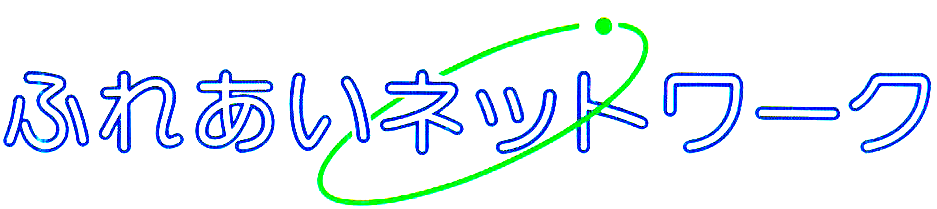 